Personnes présentes au CVS : Pour les familles : Mme FOURMONT Marie-louise, Mme FOURMONT, Mme MALLET Marie-Cécile, M. LOURY Philippe, Mme GOUGEON Marie-AnnickPour les résidents : Mme DE HARO Marie-ThérèsePour le personnel : M. LOYZANCE, Mme SARAIVA, Mme MARTINOrdre du jour :Composition du CVSTarifs applicables pour l’année 2018Commission des menus 2018Informations du service Animation et Lien SocialQuestions diverses soulevées par les usagers et leurs représentants.Composition du CVSSuite à l’appel à candidature lancé auprès des usagers et des représentants des usagers pour intégrer le CVS, seule Mme GOUGEON (Représentant d’usager) s’est portée volontaire. Après un tour de table, pas de nouvelle candidature. Compte tenu du fait qu’il n’y a personne à départager, il ne sera pas procédé à un vote. Ainsi, les représentants du CVS pour le site de Vaiges sont les suivants :Mme GOUGEON : représentant les usagersMme MALLET : représentant les usagersMme DE HARO : RésidenteIl reste un siège vacant parmi les résidents.Les représentants des usagers siégeant au Conseil d’Administration sont : Mme MALLET et Mme DE HAROLe prochain CVS aura lieu en octobre (date à confirmer) avant le loto des familles. Les membres du CVS recevront une convocation avec l’ordre du jour. L’horaire retenu est 11h00.Tarifs applicables pour l’année 2018Tarifs journaliers pour l’Hébergement :Tarifs journaliers pour la Dépendance (commun aux deux sites) :	 GIR 1 – 2 : 		21,95 € par jour GIR 3 – 4 :		13,93 € par jour GIR 5 – 6 : 	 	  5,91 € par jourTarif journalier de l’hébergement temporaire (durée déterminée) : Hébergement : 	52,04 € Dépendance : 	Selon le GIR (Voir tarif supra)Prix de journée afférent à l’hébergement pour les résidents handicapés de moins de 60 ans : 68,37 €Selon la répartition suivante : Hébergement : 	52,04 € Dépendance : 	16,33 €Commission des menus 2018Le compte rendu de la « table gourmande » est présenté aux familles. Cette commission animée par la diététicienne se réunit une fois par an pour échanger sur la composition des menus et l’organisation des repas en général. La synthèse de cette réunion sera diffusée par voie d’affichage.Informations du service Animation et Lien SocialLes dates des différentes activités à venir sont transmises par Audrey. Les événements sont consultables sur le site Internet de la résidence : http://residencedeloriolet.com/-28/06 : Rencontre inter établissement au plan d’eau de Sillé-le Guillaume- 17/07 : Thé dansant- 30/08 : Visite du musée de l’évolution agricole à Juvigné- 04/09 : Petit déjeuner à la parisienne de 8h15 à 10h- 25/09 : Thé dansant-02/10 : Loto des famillesRemarques diverses soulevées par les usagers et leurs représentants.Appel malade qui dysfonctionne : Il est constaté parfois des dysfonctionnements de l’appel malade entrainant des retards dans les réponses à apporter aux résidents. Retard dans le démarrage des travaux : L’absence de démarrage des travaux provient de l’absence de validation du plan de financement par les autorités départementales malgré le respect des critères imposés par le Conseil Départemental (tarif < 60 €). La question se pose sur la réelle volonté du département à voir émerger des travaux.Manque de personnel : Les familles remarquent un manque de personnel le week-end et aussi l’après-midi dans la semaine.Astreinte infirmière la nuit : Un appel à projet a été lancé par l’ARS pour la mise en place d’infirmière d’astreinte la nuit. En pratique, il s’agit pour les équipes de nuit (AS/ASH) de pouvoir joindre une IDE par téléphone, et pouvant le cas échéant se déplacer sur site. L’objectif étant de réduire le nombre d’hospitalisationLa séance est levée à 18h00.Le Directeur, F. LOYZANCEV 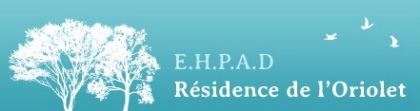 Compte renduDate : 18/06/2018V Conseil de Vie Socialedu 7 juin 2018Diffusion :Usagers et leurs représentantsPersonnel de l’établissementSite de Vaiges53480 VAIGES-Site de Soulgé53210 SOULGE/OUETTEConseil de Vie Socialedu 7 juin 2018Diffusion :Usagers et leurs représentantsPersonnel de l’établissementSite de VAIGESChambre avec balcon couvert52,00 €Site de VAIGESGrande chambre50,00 €Site de VAIGESPetite chambre48,50 €Site de SOULGE SUR OUETTEChambre du bâtiment A54,04 €Site de SOULGE SUR OUETTEChambre du bâtiment B56,52 €